ХАНТЫ-МАНСИЙСКИЙ АВТОНОМНЫЙ ОКРУГ– ЮГРА (Тюменская область)ИЗБИРАТЕЛЬНАЯ КОМИССИЯМУНИЦИПАЛЬНОГО ОБРАЗОВАНИЯГОРОДСКОГО ПОСЕЛЕНИЯ КУМИНСКИЙПОСТАНОВЛЕНИЕ14 июля  2015 года							                                       №15 г.п. КуминскийО форме протокола об итогах сбора подписей избирателейВ соответствии  с пунктом 15 статьи 37 Федерального закона от 12 июня 2002 года №67-ФЗ «Об основных гарантиях избирательных прав и права на участие в референдуме граждан Российской Федерации» избирательная комиссия муниципального образования городского поселения Куминский постановляет:1. Утвердить форму протокола об итогах сбора подписей избирателей в поддержку выдвижения кандидата в депутаты муниципального образования городского поселения Куминский (приложение 1).2. Разместить настоящее постановление на сайте муниципального образования городское поселение Куминский.                                                                                             Приложение к постановлению                                                                                                                 избирательной комиссии муниципального                                                                                                                                образования городское  поселение Куминский                                                                               от 14 июля 2015 №15                 ПРОТОКОЛоб итогах сбора подписей избирателей в поддержку выдвижения кандидата _______________________________________________________________________(Ф.И.О. кандидата)в депутаты представительного органа муниципального образования городского поселения Куминский(полное наименование представительного органа муниципального образования) по одномандатному избирательному округу № 3(номер и (или) наименование одномандатного избирательного округа)Общее число подписей 		__________Общее число подписных листов 	__________Общее число папок			__________Мною,  ________________________________________________________________,                     (Ф.И.О. кандидата)исключены недостоверные подписи в количестве ______(_______)подписей путём вычеркивания:Кандидат                                              ___________  _______________  _________				                       (подпись)               (расшифровка подписи)             (дата)Председатель
избирательной комиссии муниципального образования Куминский


А.Г.Корецкая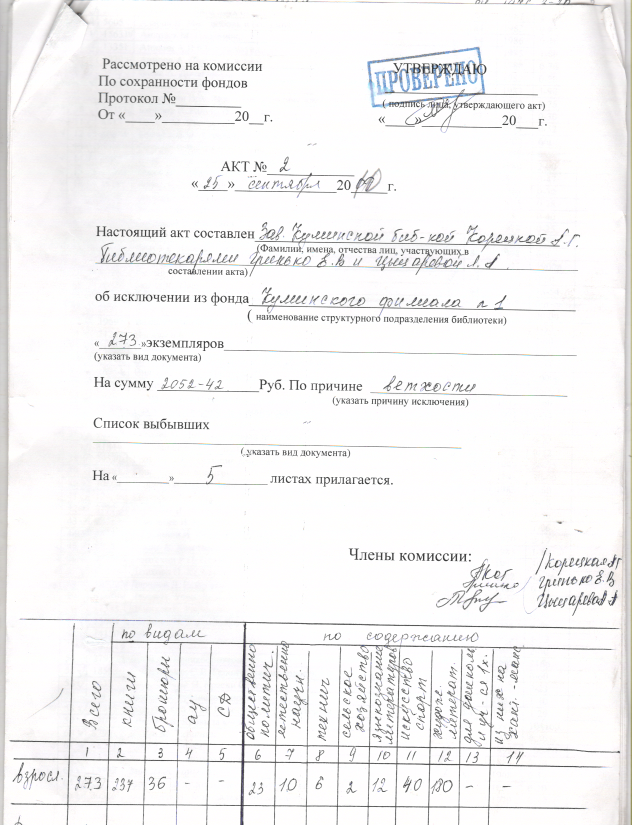 Секретарьизбирательной комиссии муниципального образования Куминский


И.Н.Прокопишина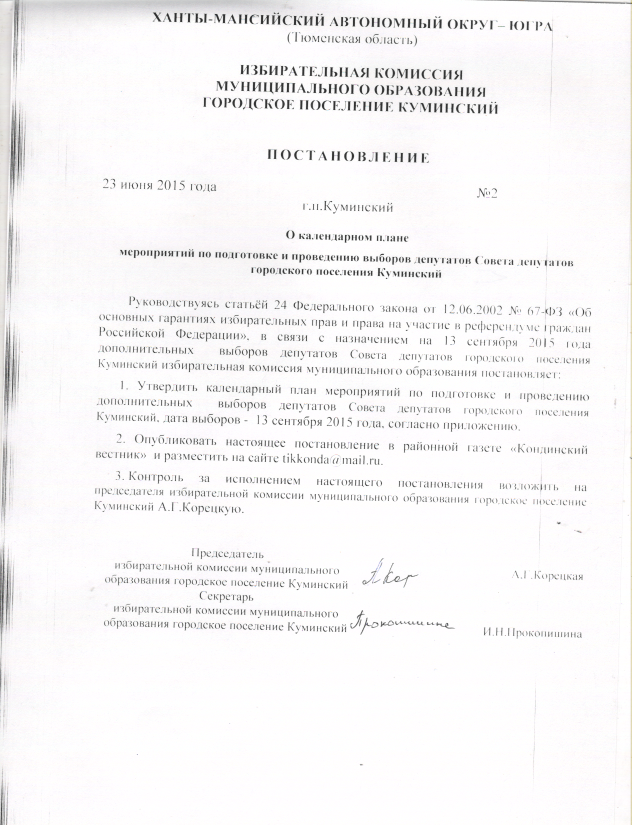 № папки (книги)Число подписных листов в папке (книге)Число подписей в папке (книге)№п/пНомер папки (книги)Номер листаНомер строки1234